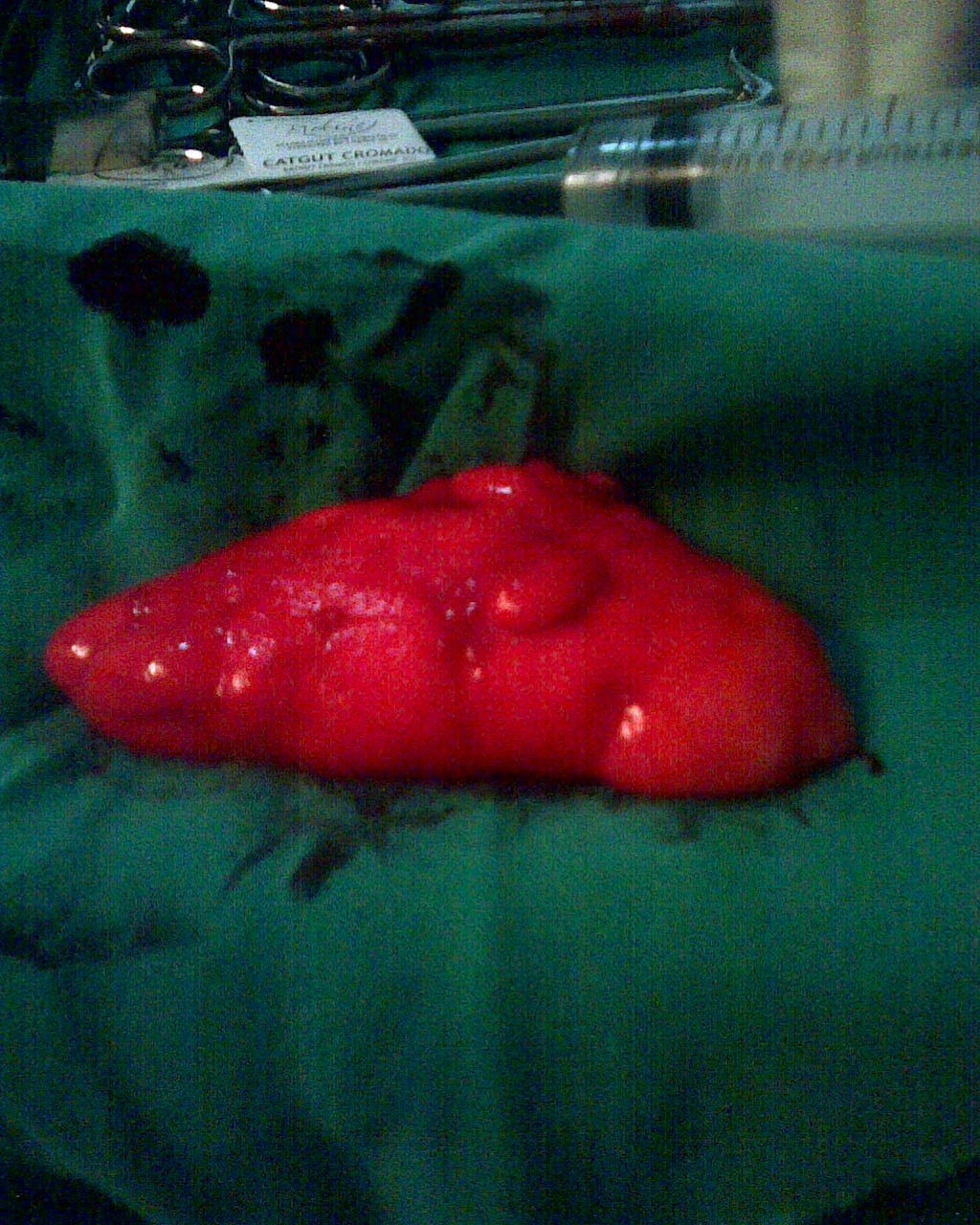 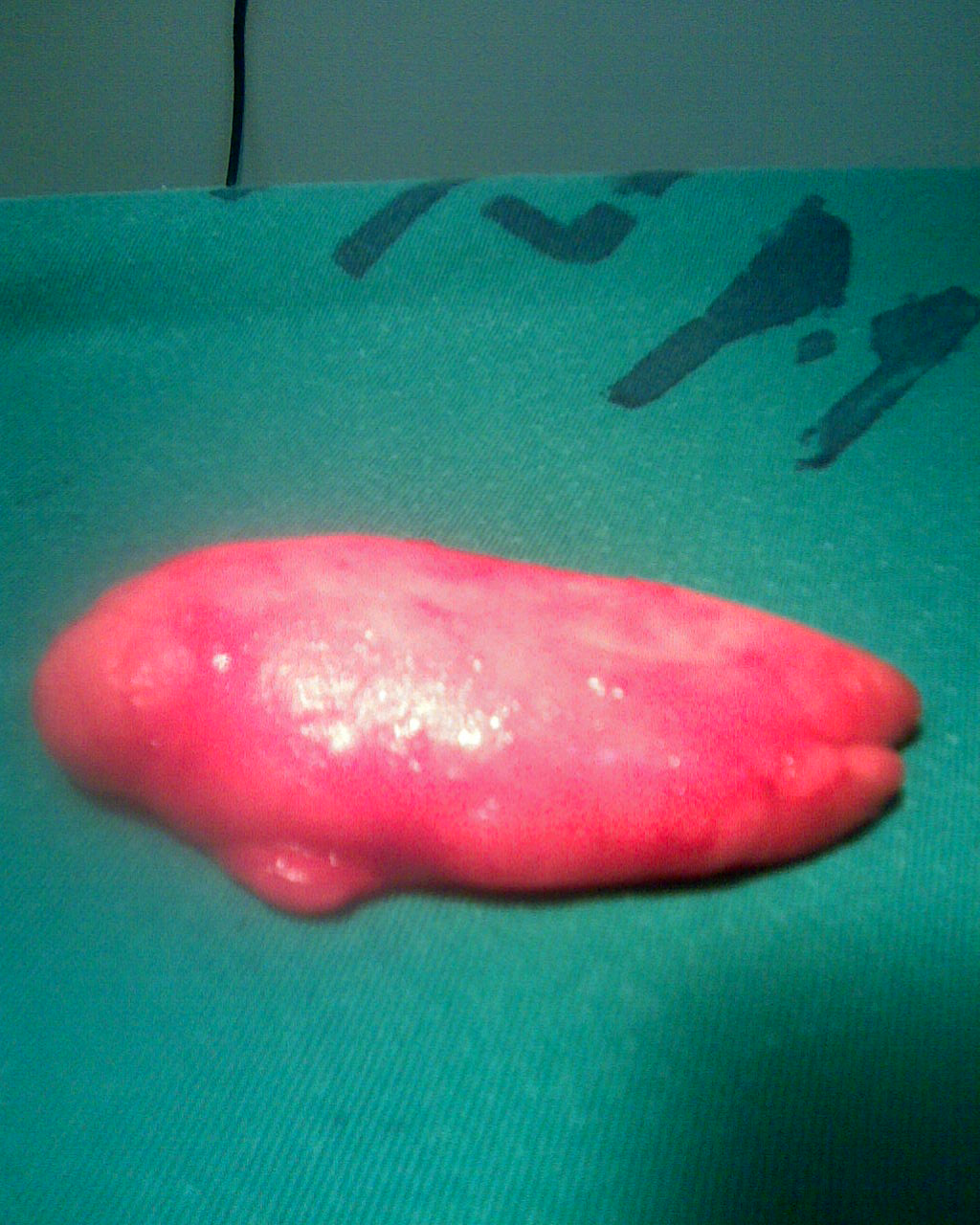 Figura 03. Peça Cirúrgica removida- Lipoma